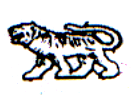 АДМИНИСТРАЦИЯ МИХАЙЛОВСКОГО МУНИЦИПАЛЬНОГО  
РАЙОНА ПРИМОРСКОГО КРАЯ
П О С Т А Н О В Л Е Н И Е 
28.06.2013 г.                                    с. Михайловка                                          № 955-паО внесении изменений в постановление администрации Михайловскогомуниципального района от 07.03.2013 г. № 340-па «О создании муниципального дошкольного образовательного бюджетного учреждения детский сад «Буратино» с. Михайловка Михайловского муниципального района»	В соответствии с Гражданским кодексом Российской Федерации, Федеральным законом от 10.07.1992 № 3266-1 «Об образовании», Федеральным законом от 06.10.2003 № 131-ФЗ «Об общих принципах организации местного самоуправления в Российской Федерации», постановлением администрации Михайловского муниципального района от 14.06.2011 г. №  522-па «Об утверждении Порядка создания, реорганизации, изменения типа и ликвидации, а также утверждения уставов муниципальных учреждений Михайловского муниципального района и внесения в них изменений», постановлением администрации Михайловского муниципального района от 30.12.2011 г. № 1306-па «О передаче функций и полномочий учредителя муниципальных образовательных учреждений», руководствуясь Уставом Михайловского муниципального района, в целях обеспечения прав граждан на общедоступность бесплатного дошкольного образования, администрация Михайловского муниципального районаПОСТАНОВЛЯЕТ:Внести в постановление администрации Михайловского муниципального района от 07.03.2013 г. № 340-па «О создании муниципального дошкольного образовательного бюджетного учреждения детский сад «Буратино» с. Михайловка Михайловского муниципального района» следующие изменения:1.1. пункт 4. постановления читать в следующей редакции наделить Учреждение недвижимым имуществом, перечень которого утвержден дополнительно распоряжением администрации Михайловского муниципального района..2. Управлению культуры и внутренней политики (Андрущенко) обнародовать настоящее постановление в местах, установленных Уставом Михайловского муниципального района.3. Настоящее постановление вступает в силу с момента обнародования. 4. Контроль за исполнением данного постановления возложить на заместителя главы администрации муниципального района И.И. Мирошникову.Глава Михайловского муниципального района – Глава администрации  района                                                       А.И. Чеботков